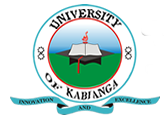 UNIVERSITY OF KABIANGAUNIVERSITY EXAMINATIONS2016/2017 ACADEMIC YEARFIRST YEAR SECOND SEMESTER EXAMINATIONSFOR THE DEGREE OF BACHELOR OF SCIENCE IN AGRICULTURE AND BACHELOR OF SCIENCE IN HORTICULTURECOURSE CODE: HOR 120COURSE TITLE: INTRODUCTION TO HORTICULTURAL SCIENCE AND MANAGEMENTDATE: 27TH JUNE, 2017                                                                            TIME: 2.00 P.M-5.00 P.MINSTRUCTIONS TO CANDIDATES:Answer any FIVE QuestionsQuestion OneDifferentiate between:Exotic fruits and indigenous fruits. (2 marks)A cold frame and a hot bed. (4 marks)Explain the factors that favour horticultural development in Kenya. (6 marks)Briefly discuss the following:How seed production of short day plants in the tropical countries can be achieved. (2 marks)Frost control in horticultural production. (6 marks)Question TwoDescribe the following:Olericulture. (1 mark)A phytotron. (2 marks)Briefly discuss “transplanting” as one of the horticultural practices. (5 marks)Discuss the factors that should be considered before one decides to control the environment of horticultural crops. (12 marks)Question ThreeExplain the terms “multiple cropping.” (2 marks)Differentiate the term “pomology” from “arboriculture.” (2 marks)Explain the role played by ornamental horticulture in the tourism industry. (4 marks)Discuss the attributes of plants that one can use so as to grade horticultural crops. (4 marks)Discuss the activities that led to the restoration of the development of horticultural industry immediately after the period of the dark ages. (8 marks)Question FourExplain how the following affects the growth and development of plants.Snow. (2 marks)Sleet and Hail. (2 marks)Soil texture. (2 marks)Soil structure. (2 marks)Dew. (2 marks)Explain the environmental importance of horticultural crops. (4 marks)Describe the three categories of vegetable production. (6 marks)Question FiveGive a detailed description of a low tunnel. (4 marks)Discuss the following cultural practices in relation to horticultural crop management:Crop rotation. (2 marks)Land preparation. (6 marks)Explain the factors that should be considered when determining the depth of sowing of seeds. (8 marks)Question SixDiscuss the preventative methods of horticultural crop disease and pest management. (8 marks)Briefly discuss the indicators of crop maturity in horticulture. (6 marks)Explain the limitations of chemical methods of disease and pest control on horticultural crops. (6 marks)